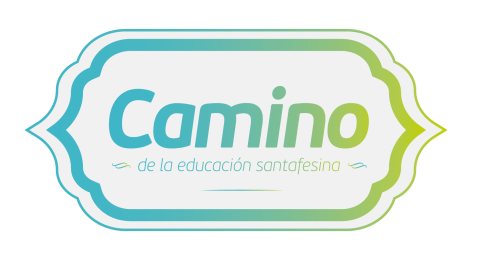 En el año 2013 el ministerio de Educación propuso trazar de manera colectiva "El Camino de la Educación Santafesina" para celebrar el Día del Maestro. 
Con propuestas recibidas desde escuelas de toda la provincia, un jurado integrado por destacados de la Educación elige referentes, tanto históricos como actuales, de la tradición pedagógica santafesina.El siguiente trabajo fue presentado para Camino de la educación santafesina edición 2018.TITULOLibro de cuentos de niños para niñosESCUELAJardín de Infantes nº 8061 “Conrado Nalé Roxlo” - Región II – ReconquistaAUTORESSilvia MehringCATEGORÍAMetodología de la enseñanzaOBJETIVO GENERALEl objetivo primordial es realizar una actividad que permita acercar a los niños a sus primeros libros. Al amor por la lectura y escritura se adquiere con mayor interés cuando eso se da con autores conocidos y más aún ellos mismos o sus amigos. El desarrollo de un libro que sirva para la lectura escolar u hogareña podría también ampliar las posibilidades de relaciones entre padres y escuela, padres y alumnos, escuela y alumnos, y entre ellos.FUNDAMENTACIÓNLa enseñanza de la lectura y la escritura a temprana edad ha demostrado enormes ventajas en el desarrollo personal de los alumnos, no solo en su éxito escolar sino también en su vinculación con los demás. Además tener a los autores de sus cuentos entre sus amigos afianza las relacionas y genera una convivencia más sólida y duradera. Otro apartado merece hablar sobre el autoestima y las valoraciones personales que genera en los chicos la posibilidad de verse como un escritor profesional.DESCRIPCIÓNEl proyecto tiene como objetivo genera un libro, que se envió a impresión gracias al aporte de la Editorial Semanario Reconquista. Los niños, de 4 años que aún no saben leer y escribir grababan audios contando cuentos y los padres luego enviaban a la editorial los audios. La editorial los desgrababa y luego se los ilustró por completo. En el jardín se hicieron dibujos que luego conformaron la tapa y contratapa del libro. Se trata de un trabajo único en su tipo ya que se genera, con todo lo que ello implica, 21 nuevos escritores en la ciudad de Reconquista. No sabemos si estos escritores seguirán o no el camino de la escritura, pero esta acción quedará marcada por siempre.AMBIENTACIÓNLos alumnos fueron contando los cuentos y sus padres los grababan y luego enviaban a la editorial para que sean transcriptos. La editorial luego los ilustró. En el jardín la maestra entregó a cada alumno un papel para que hagan dibujos y con ellos se graficó la tapa del libro. Es una de las tantas actividades que se desarrollan en la sala para generar acercamiento a las primeras lecturas.MATERIALESSe utilizaron grabaciones de audio, dibujos con lápiz y fibras sobre papel.VÍNCULOS CON LA COMUNIDADLa iniciativa tiene una fuerte vinculación social ya que la escuela tiene la obligación de comunicarse con su entorno en todas las formas posibles. Como estos cuentos quedarán a disposición de cualquier ciudadano, se estará generando nuevos escritores que pueden, en algún momento, ser reconocidos por la ciudad. RESULTADOSLos niños muestran interés por los libros de cuentos. Buscan que padres y docentes les lean cuento más seguido, en lo posible los de sus compañeros o amigos. Los chicos comenzaron a leer algunas palabras que encuentran en esos cuentos. Lograron escribir sin errores sus nombres y apellidos, que figuran en los cuentos.